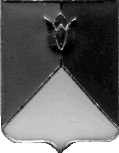 РОССИЙСКАЯ ФЕДЕРАЦИЯАДМИНИСТРАЦИЯ КУНАШАКСКОГО МУНИЦИПАЛЬНОГО РАЙОНАЧЕЛЯБИНСКОЙ ОБЛАСТИПОСТАНОВЛЕНИЕОт « 31 »    12    2019 г. № 1859 О прогнозе социально-экономического развития Кунашакского муниципального района на 2020-2024 годы Во исполнение Федерального закона Российской Федерации от 28 июля 2014 года № 172-ФЗ «О стратегическом планировании в Российской федерации», закона Челябинской области от 27.11.2014 г. №63-ЗО «О стратегическом планировании Челябинской области»ПОСТАНОВЛЯЮ:Утвердить показатели прогноза социально-экономического развития Кунашакского муниципального района на 2020-2024 годы (приложение 1).Начальнику отдела информационных технологий администрации Кунашакского муниципального района Ватутину В.Р. разместить настоящее постановление на официальном сайте администрации Кунашакского муниципального района.Организацию выполнения настоящего постановления возложить на заместителя Главы района по инвестициям, экономике и сельскому хозяйству – руководителя Управления экономики Вакилова Р.Г.Глава района		оригинал подписан	     			С.Н. АминовПРИЛОЖЕНИЕ 1   к постановлениюАдминистрацииКунашакского муниципального района от « 31 »  12   2019 г. № 1859Основные показатели прогноза социально-экономического развития на 2020-2024 годыКунашакского муниципального района
_______________________________________________________________________________________________________городского округа (муниципального района)Прогноз фонда оплаты труда наемных работниковгородских и сельских поселений муниципального района на 2020-2024 годы(к уточненному прогнозу в августе 2019 года)Кунашакского муниципального района_____________________________________________________________________________________________________________________________________Показатели2017 год
отчет2018 год
отчет2019 год
оценка2020 год - прогноз2020 год - прогноз2020 год - прогноз2021 год - прогноз2021 год - прогноз2021 год - прогноз2022 год - прогноз2022 год - прогноз2022 год - прогноз2023 год - прогноз2023 год - прогноз2023 год - прогноз2024 год - прогноз2024 год - прогноз2024 год - прогнозПоказатели2017 год
отчет2018 год
отчет2019 год
оценкаконсер-ватив-ныйбазовыйцелевойконсер-ватив-ныйбазовыйцелевойконсер-ватив-ныйбазовыйцелевойконсер-ватив-ныйбазовыйцелевойконсер-ватив-ныйбазовыйцелевойСреднегодовая численность постоянного населения, тыс. человек29,328,828,327,727,727,727,027,127,127,027,027,026,926,926,926,826,826,8Объем отгруженных товаров собственного производства, выполненных работ и услуг собственными силами крупными и средними организациями по «чистым» видам экономической деятельности, 
млн. рублей4908,125659,716222,786149,356222,786484,145573,776521,476976,935094,436991,027988,594966,057410,488907,274963,567699,4910234,46в % к предыдущему году150,7124,9109,998,8100,0104,290,6104,8107,691,4107,2114,597,5106,0111,5100,0103,9114,9Индекс производства  (в % к предыдущему году в сопоставимых ценах)145,9109,6105,394,896,4100,586,9101,0103,787,8103,1110,193,2101,3106,695,6100,3109,8Объем производства подакцизной продукции, тыс. рублей------------------в % к предыдущему году------------------Оплата труда наемных работников, 
млн. рублей1129,71266,21342,11415,91429,31453,51522,11552,21600,31636,31685,71757,11759,01830,71929,31890,91988,12118,4    в т.ч. фонд заработной платы, 
млн. рублей1129,71266,21342,11415,91429,31453,51522,11552,21600,31636,31685,71757,11759,01830,71929,31890,91988,12118,4Среднесписочная численность работников (без внешних совместителей), тыс. человек4,44,14,24,14,24,34,14,24,34,14,24,34,14,24,34,14,24,3Объем продукции сельского хозяйства, 
млн. рублей6207,35278,24869,75026,45026,45074,75150,85150,85314,35230,75230,75544,75378,45378,45807,85504,25504,26060,9в % к предыдущему году в сопоставимых ценах103,492,989,1100,0100,0100,4100,3100,3100,5100,0100,0100,2100,4100,4100,6100,2100,2100,4Объем инвестиций в основной капитал за счет всех источников финансирования по крупным и средним организациям, 
млн. рублей56,917,317,517,617,717,817,717,817,917,817,91817,91818,11818,118,2в % к предыдущему году 79,730,4101,2100,6101,1101,7100,6100,6100,6100,6100,6100,6100,6100,6100,6100,6100,6100,6в % к предыдущему году в сопоставимых ценах76,628,996,296,597,398,096,596,696,996,696,696,996,696,696,996,796,596,9Среднегодовая стоимость имущества, облагаемого налогом на имущество организаций в соответствии с пунктом 1 статьи 375 Налогового кодекса Российской Федерации, млн. рублей1386,01282,01097,0939,0869,0804,0744,0688,0636,0744,0688,0636,0744,0688,0636,0744,0688,0636,0Оборот розничной торговли 
по крупным и средним организациям, 
млн. рублей400,1475,7535,8557,3557,9559,0582,5584,3587,2610,7615,6620,5643,3651,1658,2679,1690,7700,3в % к предыдущему году в сопоставимых ценах88,1117,2108,1100,2100,5100,7100,6100,8101,1100,9101,4101,7101,2101,7102101,5102102,3ПоказателиЕд. изм.2018 год
отчет2019 год
оценка2020 год - прогноз2020 год - прогноз2020 год - прогноз2021 год - прогноз2021 год - прогноз2021 год - прогноз2022 год - прогноз2022 год - прогноз2022 год - прогноз2023 год - прогноз2023 год - прогноз2023 год - прогноз2024 год - прогноз2024 год - прогноз2024 год - прогнозПоказателиЕд. изм.2018 год
отчет2019 год
оценкаконсер-ватив-ныйбазовыйцелевойконсер-ватив-ныйбазовыйцелевойконсер-ватив-ныйбазовыйцелевойконсер-ватив-ныйбазовыйцелевойконсер-ватив-ныйбазовыйцелевойФонд оплаты труда наемных работников, всеготыс. рублей12662001342100141590014293001453500152210015522001600300163630016857001757100175900018307001929300189090019881002118400в том числе по поселениям:тыс. рублейАшировское сельское поселениетыс. рублей721776508071814782858676884891229327960810015100261043510997107781133212075Буринское сельское поселениетыс. рублей5280155965590435960260611634726472766733682347029473271733507634080452788518290488337Кунашакское сельское поселениетыс. рублей82581587531792345093218994797399271210123431043716106719510994131145981114722011939831258289123324412966381381620Куяшское сельское поселениетыс. рублей4811651000538045431355233578405898460811621796405766770668426956773313718547554880499Муслюмовское сельское поселениетыс. рублей123708131123138333139643142007148709151650156349159867164693171669171854178859188493184741194237206968Саринское сельское поселениетыс. рублей3355435566375213787638518403364113342408433624467146563466144851451126501095268556138Урукульское сельское поселениетыс. рублей4925552208550795560056541592106038162252636526557468351684257121475050735567733782406Усть-Багарякское сельское поселениетыс. рублей60145637506725567892690417230073730760147772480071834628355386958916428981894435100624Халитовское сельское поселениетыс. рублей655896952173344740387529178845804048289584760873199101891116948309993897949102984109733